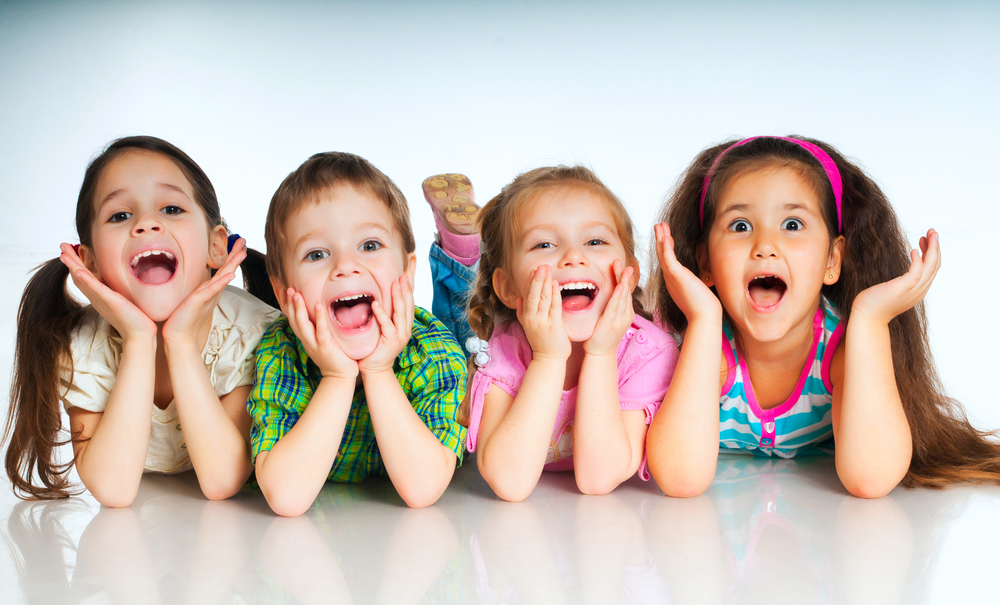 Dětská skupinaExpertní skupina pro multimediální informační kioskyJosef Hlahůlek Ing. Kateřina EndrštováZdenka Kabelová Bc. Věra Velková 2018ÚvodJedním z nástrojů slaďování pracovního a rodinného života je péče o dítě v případě, kdy se rodič rozhodne pokračovat ve své pracovní kariéře dříve, než dítě dosáhlo tří let. Pracovní trh i způsob života se za poslední léta velmi (i velmi rychle) proměnil, poptávka brzy převýšila nabídku a záhy se projevil nedostatek míst pro malé děti, ať již v mateřských školách, či jeslích. V roce 2013 novelou zákona o zdravotních službách skončilo provozování jeslí, a to bez dalšího právního zajištění, nastalo právní vakuum. Síť jeslí zanikla, zbylé se musely transformovat v jiná zařízení. Poptávka po místech byla tak velká, že MŠMT přistoupilo k možnosti umístění dvouletých dětí do mateřských škol. Vhodnost tohoto opatření je však velmi diskutabilní. Proto se začaly objevovat nové služby, více či méně formální (paní/slečny na hlídání, profesionální chůvy, soukromé školky, kluby, hlídání v rámci mateřských center apod.) a také nově se rozvíjející dětské skupiny, které jsou flexibilní, finančně dostupné a obohacují nabídku služeb péče o děti v ČR.Proto jsme se také rozhodli pojmout tuto studii jako „pomocníka“ pro zaměstnavatele, kteří přemýšlejí, jak si udržet kvalitní zaměstnance a jak jim nabídnout další benefit při slaďování pracovního a rodinného života, a pro rodiče, kteří přemýšlejí o službě péče o jejich dítě/děti v dětské skupině.Studie je rozdělena do 9 kapitol, ve kterých naleznete obecný přehled služeb péče o děti v České republice, popis dětské skupiny a její legislativní zakotvení, kdo se o děti může starat (jejich odborná způsobilost), kolikačlenná dětská skupina může být, jaké musí splňovat technické a hygienické požadavky, jak je to s financováním, kdo může být poskytovatelem a jejich přehled v České republice a jaké jsou výhody dětské skupiny. V poslední kapitole se zaměříme na příklad dobré praxe, jak Klub K2, centrum pro podporu rodiny, pracuje v dětské skupině, jaký má plán výchovy a péče o děti v dětské skupině, tzv. jejich standardy.Služby péče o děti v České republiceMezi služby péče o děti, které mají rodiny možnost v ČR využít, patří:mateřské školy (včetně lesních),soukromá zařízení zřízená podle živnostenského zákona,služby profesionálních chův,dětské skupiny.Jak je v úvodu zmíněno výše, v minulosti sem patřily i jesle, ty však již zanikly. Obvykle se staly dětskou skupinou nebo některou z živností péče o děti, zažitý název „jesle“ mnohdy přetrvává. Ostatní služby jsou poskytovány v rámci obecných právních předpisů. Mateřská škola je určena pro děti zpravidla od 3 do 6 let. Výchova a vzdělávání se uskutečňují podle školního vzdělávacího programu. Nejvíce mateřských škol je veřejných (zřizovány obcí, krajem, státem), mohou být, ale zřizovány i soukromými subjekty, církvemi a církevními společnostmi.V současnosti oblíbená alternativa ke klasickému předškolnímu vzdělávání – lesní mateřská škola – klade důraz na pobyt dětí v přírodě; definuje ji školský zákon (novelizovaný v květnu 2016), vzdělávání probíhá především ve venkovních prostorách mimo její zázemí, které slouží pouze k příležitostnému pobytu. Vzdělávání probíhá stejně jako u „klasických“ školek v souladu s Rámcovým vzdělávacím programem stanoveným MŠMT.Většina současných soukromých školek, jiných podobných zařízení a také chův pro děti funguje jako vázaná nebo volná živnost péče o děti, kdy poskytovatel musí splňovat i případné další legislativní požadavky.Mikrojesle (také minijesle) je služba, která dosud není v České republice ukotvena legislativně, zatím probíhá pilotní ověření služby pod „křídly“ MPSV, které pro tento účel umožňuje čerpání finanční podpory z ESF. Mikrojesle by měly nabídnout pravidelnou péči o děti od 6 měsíců do 4 let. Skupinu tvoří maximálně 4 děti na 1 pečující osobu, péče je tedy spíše individuálního charakteru a odpovídá věkovým potřebám dítěte.  Jsou koncipovány jako veřejná služba péče o děti, finančně dostupná pro všechny rodiče, kteří potřebují zajistit péči o své děti. Další kapitoly se věnují péči o děti v dětské skupině – službě, která je v České republice zatím ve svých počátcích, avšak počet těchto skupin rychle narůstá.Co je dětská skupina, legislativní zakotveníPéče o dítě v dětské skupině je formou preprimárního vzdělávání, je upravena zákonem č. 247/2014 Sb., o poskytování služby péče o dítě v dětské skupině a o změně souvisejících zákonů (zákon o dětské skupině), ve znění novely zákona č. 127/2015 Sb. Tento zákon upravuje podmínky, za nichž je poskytována služba péče o dítě v dětské skupině a podmínky pro získání oprávnění k poskytování služby péče o dítě v dětské skupině.Co je péče o dítě v dětské skupině?Péče o dítě v dětské skupině představuje poskytování pravidelné péče o dítě od jednoho roku věku do zahájení povinné školní docházky.:Umožňuje docházku v rozsahu nejméně 6 hodin denně. Je provozována poskytovatelem služby (kterým může být fyzická nebo právnická osoba) zapsaným do evidence poskytovatelů. Je poskytována mimo domácnost dítěte v kolektivu dětí a je zaměřena na zajištění potřeb dítěte (na výchovu, rozvoj schopností, kulturních a hygienických návyků dítěte apod.).Pečující osoby v dětské skupině musí být odborně způsobilé.Jak se dětská skupina odlišuje od mateřské školy?Dětská skupina nezajišťuje povinné předškolní vzdělávání. Péče však probíhá dle předem stanoveného plánu výchovy a péče, který zajišťuje kvalitu služby.Zákon nevymezuje konkrétní způsob stravování v dětské skupině, jediným požadavkem je obecné dodržování předpisů zejména z oblasti hygieny potravin a epidemiologie. Někde se vaří, jinde se dětem jídlo dováží, někde rodiče dětem každý den připravují a dodávají stravu vlastní.Dětská skupina pokrývá věkové rozpětí dětí odpovídající jeslím i mateřské škole. Hranicí je zahájení povinné školní docházky.Poskytovat službu péče o dítě v dětské skupině lze jen na základě oprávnění k poskytování. Toto oprávnění vzniká dnem zápisu do evidence poskytovatelů. Evidenci poskytovatelů vede Ministerstvo práce a sociálních věcí, je přístupná na www.mpsv.cz, v záložkách „Rodina a ochrana práv dětí“ – „Dětské skupiny“. Péče o dítě v dětské skupině je vždy nepodnikatelskou a neziskovou činností.Poskytovatel je dále povinen: zpracovat a dodržovat vnitřní pravidla a plán výchovy a péče. uzavřít pojištění odpovědnosti za újmu. poskytovat službu pouze na základě písemné smlouvy s rodičem. Hygienické požadavky na prostory a provoz jsou upraveny vyhláškou č. 281/2014 Sb., o hygienických požadavcích na prostory a provoz dětské skupiny do 12 dětí, a vyhláškou č. 410/2005 Sb., o hygienických požadavcích na prostory a provoz zařízení a provozoven pro výchovu a vzdělávání dětí a mladistvých. Kdo může být poskytovatelem služby blíže Kapitola 6. Přehled legislativy týkající se dětské skupinyzákon č. 247/2014 Sb., o poskytování služby péče o dítě v dětské skupině a o změně souvisejících zákonů ve znění zákona č. 127/2015 Sb.,zákon č. 258/2000 Sb., o ochraně veřejného zdraví a o změně souvisejících zákonů, ve znění pozdějších předpisů,vyhláška č. 281/2014 Sb., o hygienických požadavcích na prostory a provoz dětské skupiny do 12 dětí,vyhláška č. 410/2005 Sb., o hygienických požadavcích na prostory a provoz zařízení a provozoven pro výchovu a vzdělávání dětí a mladistvých, ve znění vyhlášky č. 343/2009 Sb., požadavky pro předškolní zařízení,obecně platné předpisy pro stravovací služby – přiměřeně rozsahu poskytované služby,obecně platné předpisy pro zaměstnavatele,další obecně platné předpisy (BOZP, požární ochrana apod.).Personální zajištění péče v dětské skupině Poskytovatel je povinen poskytovat službu péče o dítě v dětské skupině vedle podmínek uvedených v zákoně o dětské skupině též za podmínky:bezúhonnosti pečující osoby,odborné způsobilosti pečující osoby,zdravotní způsobilosti pečující osoby,dosažení věku 18 let a plné svéprávnosti pečující osoby.Odborná způsobilost pečujících osobV dětských skupinách za děti zodpovídají kvalifikované pečující osoby. Jedná se o pracovníky / pracovnice se vzděláním v oblasti pedagogické, zdravotnické, sociální, lékařské nebo s jinou definovanou kvalifikací.Tzn. ve smyslu ustanovení § 5 odst. 5 zákona o dětské skupině je odborná způsobilost pečující osoby v dětské skupině upravena výčtem kvalifikovaných povolání, které upravují právní normy, jež jsou v gesci Ministerstva školství, mládeže a tělovýchovy, Ministerstva zdravotnictví a Ministerstva práce a sociálních věcí. Z uvedeného vyplývá, že stanovisko k posouzení odborné kvalifikace těchto povolání je oprávněné vydat pouze to ministerstvo, jehož právní norma takové povolání upravuje. Pedagogické vzdělání:odborná kvalifikace učitele mateřské školy, učitele prvního stupně základní školy nebo vychovatele.Zdravotnické vzdělání:odborná způsobilost k výkonu povolání všeobecné sestry, zdravotnického asistenta, ošetřovatele, porodní asistentky, zdravotně-sociálního pracovníka, zdravotnického záchranáře, psychologa ve zdravotnictví nebo specializovaná způsobilost k výkonu povolání klinického psychologa.Vzdělání v oblasti sociální:odborná způsobilost k výkonu povolání sociálního pracovníka nebo odborná způsobilost pracovníka v sociálních službách.Lékařské vzdělání:odborná způsobilost k výkonu povolání lékaře.Jiná profesní kvalifikace:osoby s profesní kvalifikací chůvy pro děti do zahájení povinné školní docházky.Pečující osoby zároveň musí být proškoleny v oblasti bezpečnosti a ochrany zdraví a požární ochrany. Také absolvují kurzy a školení vedoucí k dalšímu zvyšování kvalifikace.Počet dětí a nejnižší počet pečujících osob v jedné dětské skupině Zákon o dětské skupině stanoví, že v jedné dětské skupině nesmí být více než 24 dětí. V praxi se většinou jedná o menší skupiny do 12 dětí.Nejnižší počet pečujících osob, který je poskytovatel povinen zajistit v jedné dětské skupině, činí:1 pečující osoba pro dětskou skupinu do 6 dětí,2 pečující osoby pro dětskou skupinu od 7 do 24 dětí,3 pečující osoby pro dětskou skupinu od 13 do 24 dětí, pokud je v dětské skupině alespoň 1 dítě mladší 2 let.Zároveň však zákon zdůrazňuje, že poskytovatel je povinen při stanovení počtu pečujících osob zohlednit:zdravotní stav dětí, dobu pobytu dětí,a věk dětí – zejména počet dětí mladších 2 let. Podle individuálních požadavků dětí v konkrétní skupině je tedy možné, že pečujících osob bude v této skupině více, než určuje zákon.Technické a hygienické požadavky a stravování v dětské skupiněZákon o poskytování služby péče o dítě v dětské skupině vymezuje, v jakých prostorách může být provozována dětská skupina, jak je to se stravováním, jaké jsou technické požadavky na stavby a hygienické požadavky na prostory a provoz.Technické požadavky na stavbySlužbu péče o dítě v dětské skupině lze poskytovat pouze v místnostech, které splňují technické požadavky na stavby kladené stavebními předpisy na byt, obytnou místnost nebo pobytovou místnost:jedná se o zkolaudované zařízení pro předškolní děti – tyto prostory zpravidla odpovídají stavebně technickým požadavkům na prostory pro dětskou skupinu; postačí tedy předložit původní kolaudační rozhodnutí,jedná se o prostory zkolaudované jako byt, obytná či pobytová místnost (kancelář, ordinace, učebna atp.), tedy stavba rovněž odpovídá základním stavebně technickým požadavkům, je však nutno nejprve projednat změnu užívání stavby se stavebním úřadem,prostory budou teprve budovány - zde rovněž proběhne samostatné stavební řízení.Hygienické požadavkyDětskou skupinu lze provozovat v prostorech, které nejsou umístěny v blízkosti zdroje hluku a znečištění ovzduší, jež by negativně ovlivňovaly provoz dětské skupiny. U dětských skupin do 12 dětí upravuje hygienické požadavky (pro venkovní prostory, místnost pro denní pobyt a odpočinek dětí, šatnu, hygienická zařízení, úklid a nakládání s prádlem) vyhláška č. 281/2014 Sb., o hygienických požadavcích na prostor a provoz dětské skupiny do 12 dětí. U dětských skupin nad 12 dětí je upravuje vyhláška č. 410/2005 Sb., o hygienických požadavcích na prostory a provoz zařízení a provozoven pro výchovu a vzdělávání dětí a mladistvých.Stravování v dětských skupináchZákon o poskytování služby péče o dítě v dětské skupině neklade podmínky poskytovat dětem stravování. Ve smlouvě o poskytování služby péče o dítě v dětské skupině lze ukotvit mezi poskytovatelem a rodičem způsob stravování a úhradu nákladů s ním spojených.Poskytovatel je povinen v případě, že rodič zajišťuje dítěti stravu sám, v zájmu ochrany zdraví dětí zajistit uchování, podání a ohřev stravy dítěti dle nařízení Evropského parlamentu a Rady (ES) č. 852/2004 o hygieně potravin.Pokud stravu zajišťuje poskytovatel dítěti sám, tak se na něj vztahují právní předpisy (nařízení Evropského parlamentu a Rady (ES) č. 852/2004 o hygieně potravin) na výrobu, přípravu, rozvoz, přepravu, značení, skladování a uvádění pokrmů do oběhu (týká se to i zmrazených a zchlazených pokrmů).Financování péče o děti v dětské skupiněV současné době bývá vybudování a provoz dětské skupiny financováno z dotací Evropského sociálního fondu. V tom případě poskytovatel většinou rodičům nabízí bezplatnou službu nebo pouze její částečnou úhradu. Pokud však dotace z ESF nezískal, rodiče plně hradí náklady.Provozování dětské skupiny je neziskovou činností, proto může poskytovatel po rodičích požadovat pouze náklady spojené se zřízením a provozem dětské skupiny. Mezi provozní náklady patří z největší části mzdové náklady pečujících osob a energie, příp. nájem, pokud je dětská skupina provozována v pronajatých prostorech.Zároveň může zaměstnavatel využít benefit, kdy sám zřizuje dětskou skupinu, tak jsou výdaje na provoz pro něj daňově uznatelnými náklady. Tento benefit má i ten zaměstnavatel, který službu zajišťuje pro děti svých zaměstnanců od jiného poskytovatele. Aby mohl tento benefit plně využít, tak plně nebo částečně hradí náklady za službu místo rodičů.Rodič, který umístil své dítě do dětské skupiny a který alespoň částečně hradí náklady za docházku, má nárok na slevu na dani z příjmu.V říjnu 2018 (MPSV, 2018) poslalo Ministerstvo práce a sociálních věcí do meziresortního připomínkového řízení novelu zákona o poskytování služby péče o dítě v dětské skupině. Hlavním cílem je zajistit financování dětských skupin a mikrojeslí ze státního rozpočtu po ukončení dotací z Evropského sociálního fondu.V pilotních projektech se osvědčily mikrojesle, které budou nově uzákoněný v novele. Mikrojesle jsou jedním typem dětské skupiny s kapacitou max. 4 dětí, kdy je péče poskytována v domácím prostředí i mimo něj pro děti do 4 let.Koncepce rodinné politiky byla přijata v usnesení vlády č. 654/2007, z tohoto usnesení vychází současný návrh novely. Novela také koresponduje s Programovým prohlášením vlády, ve kterém je podpora rodin součástí rozvoje veřejných služeb pro rodiny. Vláda se také zavázala podpořit zaměstnávání rodičů a slaďování profesního a rodinného života.Poskytování služby péče o dítě v dětské skupiněDle zákona č. 247/2014 Sb., o poskytování služby péče o dítě v dětské skupině a o změně souvisejících zákonů, rozlišujeme několik typů poskytovatelů služby péče o dítě v dětské skupině. V zákoně je dále definováno oprávnění poskytování služby péče o dítě v dětské skupině a podmínky pro poskytování služby.Poskytovatel služby péče o dítě v dětské skupiněZaměstnavateléJedním z typů jsou právě zaměstnavatelé, kteří poskytují služby péče o dítě v dětské skupině svým zaměstnancům. V tomto případě se nerozlišuje, zda je zaměstnavatelem velká či malá firma, právnická či fyzická osoba (OSVČ se zaměstnanci). Zaměstnavatel, který splní zákonem stanovené podmínky, může založit dětskou skupinu. Jako jeden z benefitů mohou tímto ulehčit návrat svých zaměstnankyň/zaměstnanců z rodičovské či mateřské dovolené, příp. mohou touto službou získat nové zaměstnance. Taktéž mohou nabídnout službu i jinému zaměstnavateli pro děti svých zaměstnanců.Územně samosprávné celky (obce, kraje)Obce a kraje mohou díky službě péče o děti v dětských skupinách zajistit kapacity pro děti, které se v jejich územním celku nedostaly do systému dalších služeb pro děti a to např. díky nízkému věku (pro děti do 3 let věku). Většinou je nabízena dětem obyvatel v územním celku. Mohou tím omezit problémy s odstěhováním obyvatel.Nestátní neziskové organizaceNejvětší skupiny poskytovatelů služby péče o děti v dětské skupině tvoří nestátní neziskové organizace, do kterých patří obecně prospěšné společnosti, ústavy a spolky, církve a náboženské společnosti, nadace a nadační fondy. Tyto organizace nabízejí své služby široké veřejnosti na základě kritérií, která si upraví samy. V některých případech již dříve některé organizace poskytovaly péči o děti v neformální podobě, až díky zákonu o dětských skupinách se sjednotily formy a požadavky.Vysoké školyVysoké školy mohou služby péče o děti v dětské skupině poskytovat, jak pro své zaměstnance, tak i pro své studentky/studenty. Díky tomu mohou studenti absolvovat vysokou školu i s malými dětmi. Další výhodou je umístění dětské skupiny v prostorách vysoké školy, kterého využijí rodiče (vyučující, studentky/studenti) pro jejich dostupnost. V neposlední řadě je výhoda např. i v otevírací době dětské skupiny při VŠ, jelikož se snaží přizpůsobit času výuky.OprávněníKaždý poskytovatel služby péče o dítě v dětské skupině je povinen poskytovat službu na základě oprávnění, které vzniká dnem zápisu fyzické či právnické osoby do evidence poskytovatelů. Žádost posuzuje a do evidence poskytovatelů zapisuje Ministerstvo práce a sociálních věcí.Podmínky a povinnosti pro poskytování služby péče o dítě v dětské skupiněZákon o poskytování služby péče o dítě v dětské skupině stanoví přesné podmínky, na základě kterých lze zapsat poskytovatele služby péče o dítě v dětské skupině do evidence poskytovatelů:bezúhonnost fyzické nebo právnické osoby, která bude poskytovatelem,vlastnické nebo jiné právo fyzické nebo právnické osoby, která bude poskytovatelem, k užívání objektu nebo prostor, v nichž bude poskytována služba péče o dítě v dětské skupině,zajištění technických požadavků na stavby a hygienických požadavků na prostory, v nichž bude poskytována služba péče o dítě v dětské skupině, a hygienických požadavků na provoz služby péče o dítě v dětské skupině,dosažení věku 18 let a plná svéprávnost, jde-li o fyzickou osobu, která bude poskytovatelem.Další povinností poskytovatele kromě podmínek uvedených výše je:bezúhonnosti pečující osoby; pro účely tohoto zákona se pečující osobou rozumí fyzická osoba, která je v základním pracovněprávním vztahu s poskytovatelem a která vykonává činnost přímo působící na dítě spočívající v hlídání a péči o dítě,odborné způsobilosti pečující osoby,zdravotní způsobilosti pečující osoby,dosažení věku 18 let a plné svéprávnosti pečující osoby.Povinností poskytovatele služby péče o dítě v dětské skupině je:uzavřít před zahájením poskytování služby pojistnou smlouvu o pojištění odpovědnosti za škodu trvajícího po celou dobu poskytování služby,zpracovat vnitřní pravidla, která upraví provozní otázky poskytování služby,vytvořit koncept výchovy a péče, který vymezuje základní požadavky a podmínky pro péči a výchovu dětí s cílem zajistit kvalitu služby a rozvíjet schopnosti dítěte a jeho kulturní a hygienické návyky přiměřené věku dítěte, a poskytovat péči v souladu s tímto konceptem,uzavřít s rodičem dítěte písemnou smlouvu o poskytování služby,vést průběžnou evidenci dětí, kterým je služba poskytována.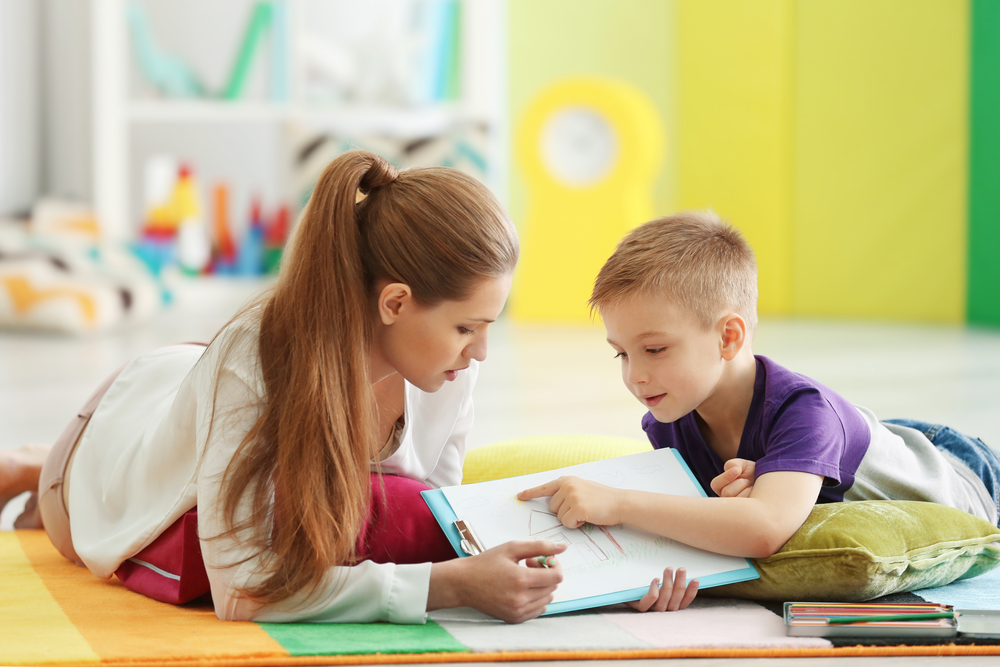 Přehled poskytovatelů služby péče o dítě v dětské skupiněAby si byl rodič jist, zda se jedná o legální dětskou skupinu, do které chce přihlásit své dítě, může si ji zkontrolovat v evidenci dětských skupin, kterou vede Ministerstvo práce a sociálních věcí a je veřejně dostupná na webových stránkách http://evidence.mpsv.cz/eEDS/index.php. Každý poskytovatel dětské skupiny je povinen mít oprávnění pro poskytování služby péče o dítě v dětské skupině a na základě tohoto oprávnění je zveřejněn v evidenci dětských skupin.V srpnu 2018 je v České republice registrováno 600 poskytovatelů služby péče o dítě v dětské skupině. Nejvíce poskytovatelů je ve Středočeském (126) a Jihomoravském kraji (90) a v Praze (90), naopak nejméně jich je v Karlovarském kraji (5) a v Kraji Vysočina (15), viz obrázek 1.Obrázek 1 Počet poskytovatelů péče o dítě v dětské skupině dle krajů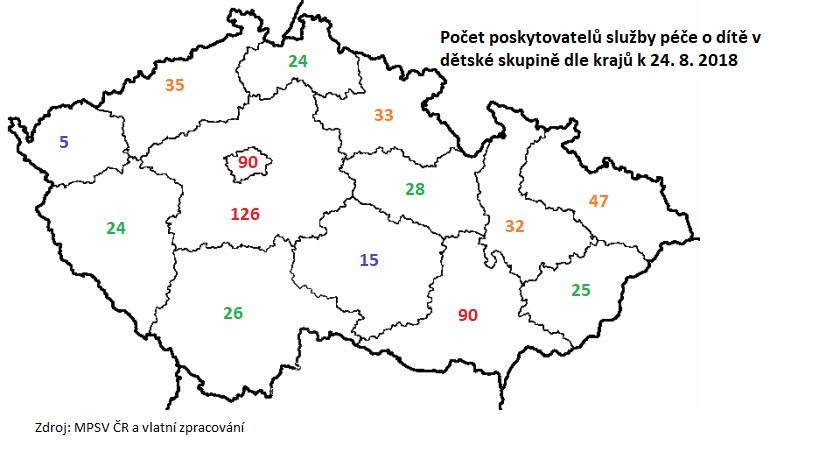 Pokud se jedná o přesný počet dětských skupin, tak jich je v České republice k 24. 8. 2018 zaregistrováno skoro 800. Počet dětských skupin koresponduje s počtem poskytovatelů, tzn., že nejvíce jich je ve Středočeském (162) a Jihomoravském (127) kraji a v Praze (134). Středočeský kraj a Praha kopírují situaci nedostatku míst v mateřských školách, resp. vysokého počtu neumístěných dětí, proto jsou právě zde dětské skupiny zakládány. Nejméně dětských skupin je v Karlovarském kraji (4) a v Kraji Vysočina (15). Celkový přehled najdete na obrázku 2.Obrázek 2 Počet dětský skupin dle krajů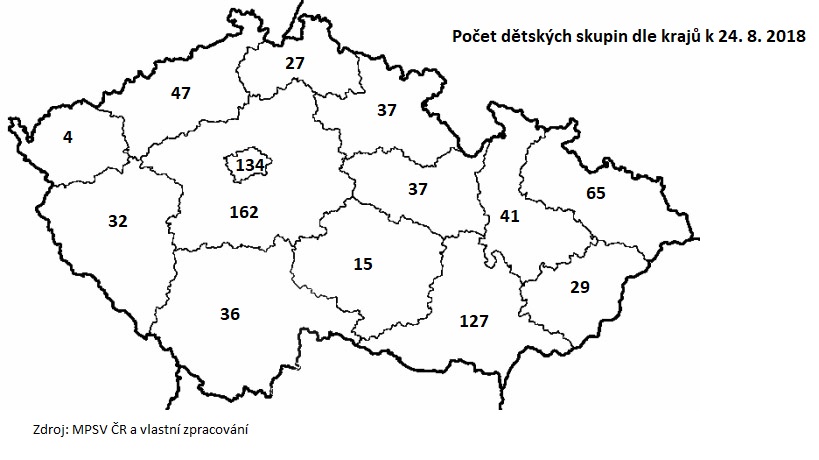 Díky zákonu o poskytování služeb péče o děti v dětské skupině, který nabyl účinnosti v září 2014, se rozšířila kapacita služeb pro děti o více než 10 000 míst. Tolik nyní představuje kapacita dětských skupin v České republice. Nejvíce míst je ve Středočeském (2 007) a Jihomoravském (1 729) kraji a v Praze (1 931). V Karlovarském kraji je pouze 60 míst v dětských skupinách a v Kraji Vysočina 198 míst, více v obrázku 3.Obrázek 3 Celková kapacita v dětských skupinách dle krajů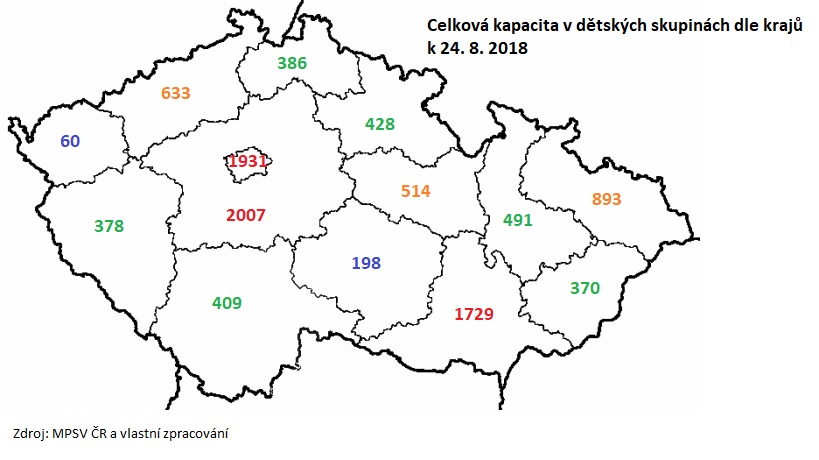 Z evidence dětských skupin lze vyčíst, že do srpna roku 2018 má z celkového počtu 793 dětských skupin zrušeno oprávnění pouze 10 dětských skupin, což představuje úbytek 1,3 %. Většinou se jednalo o zrušení na vlastní žádost poskytovatele a zrušení z důvodu změny právní subjektivity.Dětská skupina a její výhodyDíky legislativnímu zakotvení služby péče o dítě v dětské skupině vyvstaly mnohé výhody této služby jako např.:Je velkým přínosem ke sladění pracovního a rodinného života. Rodič/rodiče mohou skloubit práci i rodinu, což je dáno flexibilní otevírací dobou, dostupností, využití pouze době, kdy jí potřebují nebo i širokým věkovým rozpětím, díky kterému je umožněno, aby do dětské skupiny docházeli sourozenci.Časová flexibilita. Dětské skupiny mají většinou otevřeno po celý den. Ty, které zřizuje zaměstnavatel, uzpůsobují otevírací dobu pracovní době. Dítě do dětské skupiny může nastoupit kdykoliv během roku.Jsou považovány za alternativu k ostatním službám péče o děti. Díky nim je rozšířena nabídka služeb o děti v ČR.Pomáhají s návratem rodiče/rodičů do práce. Pokud mají pružnou pracovní dobu či částečný úvazek, tak mohou využít dětskou skupiny pouze tehdy, když pracují.Dostupnost. Cílem je provozovat větší počet menších skupin, ale na více místech. K 24. 8. 2018 je v ČR registrováno skoro 800 dětských skupin s celkovou kapacitou více jak 10 000 míst. Jedná se o menší skupiny dětí, ovšem s větším počtem pečujících osob. Pečující osoby samozřejmě pracují i s dětmi se specifickými poruchami učení, např. už u sedmi děti v dětské skupině musí být přítomny dvě pečující osoby.Věkové rozpětí děti, které mohou být v dětské skupině, je od jednoho roku až do nástupu do školy.Finanční náročnost. Důvodem provozování dětských skupin není  zisk, rodiče hradí pouze náklady na provoz a zřízení. V případě zaměstnaneckých dětských skupin je využíváno benefitu v podobě daňově uznatelných nákladů.Jedná se o oblíbenější zaměstnanecký benefit, jelikož se dětská skupina zaměstnanecká nachází v sídle společnosti, rodič/rodiče tak mají své dítě v blízkosti a díky tomu se lépe soustředí na práci. Zaměstnavatelé tak nemusí přicházet o své kvalifikované zaměstnance a zvyšuje si jejich loajalitu.Dobrá praxe – Klub K2, centrum pro podporu rodinyCentrum pro podporu rodiny, Klub K2 (se sídlem v Praze), vydalo Plán výchovy a péče v dětských skupinách (standardy kvality péče v dětské skupině – metodika pro pečující) (2018). Klub pečuje v dětské skupině o děti od dvou let. Dle jejich názoru dvouleté dítě je schopné strávit část dne bez rodičů a v kolektivu dalších dětí. Přizpůsobují prostředí a způsob péče tak, aby pro dítě byl čas bez rodičů co nejméně stresující. Je důležité, aby ten, kdo o děti pečuje, chápal jednotlivá stádia vývoje dítěte. Každé dítě se vyvíjí individuálně, proto tato metodika je pouze orientační.Pro pečující je také důležité plánování, ať se jedná o dlouholeté zkušenosti učitelek, tak o vlastní realizaci plánů. Je důležité reagovat na potřeby dětí a také improvizovat při práci s nimi. Metodika je rozdělena na dvě základní oblasti – Oblasti rozvoje dítěte v období raného dětství a Práce s plánem výchovy a péče. Oblast rozvoje je rozdělena do 13 oblastí.Do přílohy je vložen příklad cílů pro jednotlivé oblasti rozvoje dítěte, který se taktéž osvědčil Klubu K2.Rozvoj hrubé motorikyPro děti je v období od 2 let nejdůležitější pohyb, koordinace pohybu při chůzi, děti začínají skákat, běhat, přelézat a podlézat, zvládat přeskočit nízkou překážku, při chůzi do schodů střídají nohy.Klubu K2 se osvědčilo:pohyb na zahradě s přírodními překážkami a členitým terénem,nabídka volného prostoru v herně při pohybových aktivitách,opičí dráhy,kutálení s míčem, házení, nacvičování chytání míče,trénování chůze do a ze schodů.Rozvoj jemné motoriky a hmatového vnímáníDěti v období od 2 let lépe uchopují předměty a manipulují s nimi. Začínají si hrát se stavebnicemi a většími kostkami, zvládají základy sebeobsluhy (nají se lžící, napijí se samy, s dopomocí se svléknout a oblečou si části oděvů). Na konci 2 let jsou schopni začít manipulovat s drobnými předměty (zasouvání kolíčků do dírek, navlékání korálků).Klubu K2 se osvědčilo:zpracování různých materiálů rukama či nohama – bláto, voda, sníh, led, písek, modelína, těsto,stříhání, trhání, lepení a skládání papíru,práce s modelínou či keramickou hlínou,navlékání korálků,zapínání zipů a knoflíků při oblékání,skládání puzzle a kostek,úklid hraček.Rozvoj grafomotoriky a kresbyOd 2 let děti se snaží napodobit kruhové pohyby tužkou, kreslí čmáranice, později to je jednoduchá postava (hlavonožec) a od 3 let začínají dělit postavu na hlavu, trup a končetiny.Klubu K2 se osvědčilo:čmárání tužkou,přestřihování papírových proužků, vystřihávání obrázků z časopisů,kreslení křídami, do písku klacíkem,volná kresba dítěte,hmatové poznávání předmětů.Rozvoj zrakového vnímání a pamětiKlubu K2 se osvědčilo:práce s barvami,třídění předmětů dle barvy a tvaru, pojmenovávání tvarů,hledání odlišného prvku, který nepatří do skupiny,hraní pexesa s pěti dvojicemi,popisování obrázků.Rozvoj vnímání prostoruKlubu K2 se osvědčilo:skládání stavebnic podle návodu,umísťování předmětů podle pokynů,hraní na slepou bábu a na schovávanou,pohybování se v herně podle pokynů (např. běžte ke skříni, ke dveřím…).Rozvoj vnímání časuKlubu K2 se osvědčilo:každodenní rituály,pojmenování fází oblékání,pozorování časového sledu v obrázkových knihách,povídání si o tom, co děti dělaly večer, ráno, co budou dělat o víkendu,pozorování růstu rostlin a zvířat,přiblížení denního režimu pomocí obrázků.Rozvoj řečiKlubu K2 se osvědčilo:pojmenovávání jídla, popřání dobré chuti, poděkování,opakování, pojmenování, povídání a naslouchání v obecném měřítku,dětské jazykolamy,čtení knížek, prohlížení leporel,spojování básniček s pohybem a rytmem, zpívání.Rozvoj sluchového vnímání a pamětiKlubu K2 se osvědčilo:čtení pohádek a vyprávění příběhů,učení básniček s pohybem,říkadla a rozpočítadla se rytmizují a roztleskávají slabiky,poznávání různých zvuků,naslouchání tichu,zpívání a hraní rytmickými nástroji,opakování činností rozvíjením paměti.Rozvoj základních matematických představKlubu K2 se osvědčilo:řazení předmětů podle velikosti,tvorba skupin s určitým množstvím,pojmenovávání geometrických tvarů,starší dítě počítá ostatní děti,třídění předmětů např. podle barvy, tvaru, velikosti,porovnávání kdo je menší a větší,zpívání písniček a učení říkadel s číselnou řadou.Rozvoj sociálních dovednostíKlubu K2 se osvědčilo:hraní si samostatně,naslouchání,koutek pro zklidnění a vyjádření emocí,hraní her s pravidly a rolemi,povídání si o svých emocích.Rozvoj sebeobsluhy a samostatnostiKlubu K2 se osvědčilo:nepomáhání tam, kde to děti samy dokážou,oceňování každého pokroku v sebeobsluze,poskytování dostatku času při oblékání a svlékání,spolupracování na úkolech sebeobsluhy s rodiči dětí.Rozvoj morálního vývoje dítěteKlubu K2 se osvědčilo:poskytování dětem jasných pravidel, které dodržují všichni,oceňování a podporování správného chování a jednání dětí,informování rodičů o společných pravidlech.HraKlubu K2 se osvědčilo:dostatek času pro volnou hru v herně i na zahradě,ranní nabídka her a hraček, které se obměňují,hračky mají své místo,podělit se o hračku a uklidit jí,požádání o hračky, které jsou uklizené ve skříni,hraní her s jednoduchými pravidly.Práce s plánem výchovy a péčePro práci s dětmi je nutností plánování, v dětských skupinách to je ale povinností. Činnosti mají definován cíl a obsah, jsou součástí celkového plánu výchovy a péče. Plán je rozpracován do bloků:obecná charakteristika programu,program pro celé zařízení na rok, který se dále dělí na menší bloky, např. měsíční plán,sladění doprovodných aktivit s programem,individuální přístup k dětem,proces adaptace,metodiky, postupy práce,proces evaluace,ukázky činností,v základní verzi je plán k dispozici veřejnosti v tištěné podobě v Klubu K2.ZávěrJe nesporné, že otázka umisťování dětí do předškolních zařízení, jejich nabídka, možnosti využití a kvalita těchto služeb ve všech regionech České republiky je aktuálním tématem v oblasti sociální politiky státu.Péče o dítě v dětské skupině je alternativou (pro děti mladší 3 let), ale i další možností (pro děti starší 3 let), kam, kde se o vaše dítě postarají v době, kdy musíte být v práci. V současné době (2018) se řeší, jak to bude s financováním vybudování a provozu dětských skupin po skončení čerpání dotací z Evropského sociálního fondu. MPSV v říjnu 2018 předalo do meziresortního připomínkového řízení návrh novely zákona o poskytování služby péče o dítě v dětské skupině. Cílem je právě zajištění financování dětských skupin a mikrojeslí ze státního rozpočtu. Zda tento návrh bude schválen, a tím bude zajištěna budoucnost dětských skupin, se dozvíme až v následujících měsících.Pokud vás dětská skupina zaujala, ať už jste rodič hledající nejvhodnější místo pro své dítě v zařízení nabízejícím službu péče o předškolní děti nebo jste se rozhodli pro druhou stranu – zřídit dětskou skupinu a věnovat se péči o nejmenší, studie nabízí mladým zaměstnancům i pracujícím rodičům přístupnou a srozumitelnou formou základní přehled informací pro využití této alternativy, jejíž nesporné výhody budou jistě hrát roli při posuzování konkrétní nabídky v místě bydliště či pracoviště.Seznam obrázkůObrázek 1 Počet poskytovatelů péče o dítě v dětské skupině dle krajů	17Obrázek 2 Počet dětský skupin dle krajů	18Obrázek 3 Celková kapacita v dětských skupinách dle krajů	18Seznam použité literaturyDLOUHÁ R. VEVEROVÁ M. Plán výchovy a péče v dětských skupinách. Praha: Klub K2, 2018.Hygienická stanice hlavního města Prahy. [Online]. Hygienická stanice hlavního města Prahy [Citace: 23. 9. 2018] http://www.hygpraha.cz/dokumenty/detska-skupina-2269_2269_428_1.html. MPSV. Evidence Dětských skupin. [Online]. MPSV, 2018 [Citace: 24. 8. 2018] http://evidence.mpsv.cz/eEDS/index.php. MPSV. Dětská skupina – informační příručka pro rodiče. Praha: MPSV, 2018. ISBN: 978-80-7421-141-6.MPSV. http://www.dsmpsv.cz/index.php/nejcastejsi-dotazy/[Online]. MPSV, 2018 [Citace: 12. 6. 2018]   MPSV. Ministryně Maláčová: Díky financování dětských skupin a mikrojeslí podpoříme rodiny s dětmi i zaměstnanost. [Online]. MPSV, 2018 [Citace: 21. 10. 2018]   https://www.mpsv.cz/files/clanky/34407/TZ_-_Diky_financovani_detskych_skupin_a_mikrojesli_podporime_rodiny_s_detmi_i_zamestnanost.pdf.MPSV. Mikrojesle. [Online]. MPSV, 2018 [Citace: 21. 10. 2018]   https://mikrojesle.mpsv.cz/. Zákon č. 247/2014, Sb., o poskytování služby péče o dítě v dětské skupině a o změně souvisejících zákonů.Zákon č. 179/2006 Sb., o ověřování a uznávání výsledků dalšího vzdělávání a o změně některých zákonů, (zákon o uznávání výsledků dalšího vzdělávání), ve znění pozdějších předpisů.PřílohaPříklad cílů pro jednotlivé oblasti rozvoje dítěteZdroj: Plán výchovy a péče v dětských skupinách, 2018Rozvoj hrubé motorikyBezpečně a jistě se pohybuje na zahraděSedí na motorce a odráží se nohamaStřídá nohy po schodech nahoruPřeskočí nízkou překážkuRozvoj jemné motoriky a hmatuPostaví 3 kostky na sebeNavlékne velké korálkyZasune 5 věcí do správného otvoruNají se lžícíZapne si knoflíkyRozvoj grafomotoriky a kresbyDokáže vést tužkuKreslí kruhové čmáraniceZachová směr vertikální čáryNakreslí hlavonožceDrží tužku špetkovým způsobemRozvoj zrakového vnímáníPřiřadí základní barvyVyhledá známý předmět na obrázkuPoskládá obrázek ze dvou částíRozvoj vnímání prostoruUrčí nahoře – doleVyhledá prvek podle kritériíOrientuje se v prostoru, ví, kam má jít, kde co jeRozvoj vnímání časuÚčastní se rituálůOrientuje se v čase podle rituálů, ví, co následujeRozvoj řečiPoužívá věty o dvou slovechKlade otázkyRozumí pokynůmPoužívá zájmeno JáRozvoj sluchového vnímání a pamětiNaslouchá příběhuLokalizuje zvukPamatuje si jednoduché říkankyRozvoj základních matematických představVytvoří skupinu předmětů podle kritériaPozná množství dvaPojmenuje kruhRozvoj sociálních dovednostíOdloučí se od matkyOvládá své chováníStřídá se ve hřeRozvoj sebeobsluhy a samostatnostiOhlásí potřebuSám si umyje ruce po WC bez upozorněníVysvleče si oblečeníPije z hrnečkuRozvoj morálního čteníDodržuje pravidlaPoužívá slova prosím, děkujiRozvoj hryStřídá se ve hřeUmí si hrát chvíli samo, zabaví se